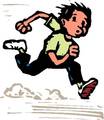 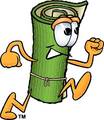 اليومالتاريخالحصةالفصلعدد الحصص222دورة التعليمالعناوين الرئيسيةإجراءات التدريسالتقويمالزمنالتركيزنشاط محفزاذا سقطت كرتان من الفولاذ من مستويين مائلين مختلفي الزاوية فهل سيكون لهما نفس التسارع؟ تشخيصي5التركيزالربط مع المعرفة السابقةالعلاقة بين السرعة ومعدل انحدار السطح(الميل)تشخيصي5التدريسالسرعة بدلالة التسارع المتوسطمناقشة النشاط المحفز ومعادلة التسارع المتوسطبنائي10التدريسالموقع بدلالة  التسارع المنتظماستخدام الشكل 3-10  لحساب الموقع +حل مثال3بنائي10التدريسالموقع بدلالة  التسارع المنتظمالتفكير الناقد : المساحات الموجبة والسالبة في منحنى ( السرعة – الزمن )بنائي10التدريسالموقع بدلالة  التسارع المنتظماستنتاج رياضي : معادلات الحركة ص71-72بنائي15التقويمالتحقق من الفهممسائل تدريبية ص 75+71  اسئلة مراجعة ص76نهائي15التقويمالتوسعالاثراء العلمي ص 81 تمدد الزمن عند السرعات العاليةنهائي5التقويماعادة التدريسايجاد طرق بديلة منوعة لتنفيذ الدرستشخيصي5